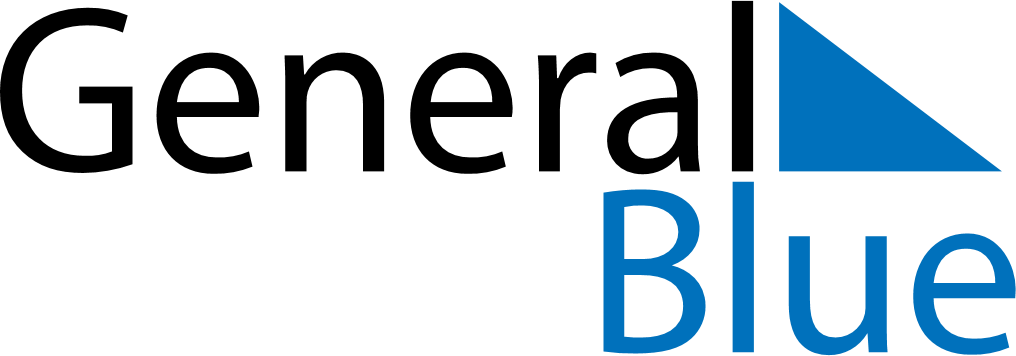 August 2024August 2024August 2024August 2024August 2024August 2024Luis Arcos Bergnes, Villa Clara Province, CubaLuis Arcos Bergnes, Villa Clara Province, CubaLuis Arcos Bergnes, Villa Clara Province, CubaLuis Arcos Bergnes, Villa Clara Province, CubaLuis Arcos Bergnes, Villa Clara Province, CubaLuis Arcos Bergnes, Villa Clara Province, CubaSunday Monday Tuesday Wednesday Thursday Friday Saturday 1 2 3 Sunrise: 6:50 AM Sunset: 8:00 PM Daylight: 13 hours and 9 minutes. Sunrise: 6:51 AM Sunset: 7:59 PM Daylight: 13 hours and 8 minutes. Sunrise: 6:51 AM Sunset: 7:59 PM Daylight: 13 hours and 7 minutes. 4 5 6 7 8 9 10 Sunrise: 6:52 AM Sunset: 7:58 PM Daylight: 13 hours and 6 minutes. Sunrise: 6:52 AM Sunset: 7:57 PM Daylight: 13 hours and 5 minutes. Sunrise: 6:52 AM Sunset: 7:57 PM Daylight: 13 hours and 4 minutes. Sunrise: 6:53 AM Sunset: 7:56 PM Daylight: 13 hours and 3 minutes. Sunrise: 6:53 AM Sunset: 7:56 PM Daylight: 13 hours and 2 minutes. Sunrise: 6:54 AM Sunset: 7:55 PM Daylight: 13 hours and 1 minute. Sunrise: 6:54 AM Sunset: 7:54 PM Daylight: 13 hours and 0 minutes. 11 12 13 14 15 16 17 Sunrise: 6:54 AM Sunset: 7:54 PM Daylight: 12 hours and 59 minutes. Sunrise: 6:55 AM Sunset: 7:53 PM Daylight: 12 hours and 58 minutes. Sunrise: 6:55 AM Sunset: 7:52 PM Daylight: 12 hours and 56 minutes. Sunrise: 6:56 AM Sunset: 7:51 PM Daylight: 12 hours and 55 minutes. Sunrise: 6:56 AM Sunset: 7:51 PM Daylight: 12 hours and 54 minutes. Sunrise: 6:56 AM Sunset: 7:50 PM Daylight: 12 hours and 53 minutes. Sunrise: 6:57 AM Sunset: 7:49 PM Daylight: 12 hours and 52 minutes. 18 19 20 21 22 23 24 Sunrise: 6:57 AM Sunset: 7:48 PM Daylight: 12 hours and 51 minutes. Sunrise: 6:57 AM Sunset: 7:48 PM Daylight: 12 hours and 50 minutes. Sunrise: 6:58 AM Sunset: 7:47 PM Daylight: 12 hours and 49 minutes. Sunrise: 6:58 AM Sunset: 7:46 PM Daylight: 12 hours and 47 minutes. Sunrise: 6:58 AM Sunset: 7:45 PM Daylight: 12 hours and 46 minutes. Sunrise: 6:59 AM Sunset: 7:44 PM Daylight: 12 hours and 45 minutes. Sunrise: 6:59 AM Sunset: 7:43 PM Daylight: 12 hours and 44 minutes. 25 26 27 28 29 30 31 Sunrise: 6:59 AM Sunset: 7:42 PM Daylight: 12 hours and 43 minutes. Sunrise: 7:00 AM Sunset: 7:42 PM Daylight: 12 hours and 41 minutes. Sunrise: 7:00 AM Sunset: 7:41 PM Daylight: 12 hours and 40 minutes. Sunrise: 7:00 AM Sunset: 7:40 PM Daylight: 12 hours and 39 minutes. Sunrise: 7:01 AM Sunset: 7:39 PM Daylight: 12 hours and 38 minutes. Sunrise: 7:01 AM Sunset: 7:38 PM Daylight: 12 hours and 37 minutes. Sunrise: 7:01 AM Sunset: 7:37 PM Daylight: 12 hours and 35 minutes. 